На основу члана 33. тачка 13. Статута Центра за развој пољопривреде и  села, Бања Лука и члана 17. Закона о јавним набавкама БиХ („Службени гласник БиХ“ број: 39/14),  директор Центра д о н о с и О  Д  Л  У  К  Уо   допуни  плана јавних набавки Центра за развој  пољопривреде и села Бања Лука  за 2020.годинуIПлан јавних набавки Центра за развој пољопривреде и села Бања Лука за 2020.годину, донесен под бројем:144/2020 од 31.01.2020.године,бр.428/20, 498/20, 500/20, 502/20, 514/20, 516/20, 627/20, 747/20, 861/20 876/20,  допуњава се у складу са указаним потребама на основу Извјештаја надзорног органа.IIУ јединствен  план  јавних набавки у дијелу „радови“ додаје се нова ставка :Назив јавне набавке: „извођење додатних (непредвиђених) радова на санацији и адаптацији пословног простора у Ул. Краља Петра I Карађорђевића бр.46  Бања Лука (привођење намјени); врста ЈН- радови; врста поступка; преговарачки поступак без објављивања  обавјештења о набавци, процијењена вриједност  ЈН 13.000,00 КМ без ПДВ-а; оквирни датум покретања поступка:   половина маја мјесеца; оквирни датум закључења уговора: почетак јуна мјесеца; закључење оквирног споразума: не; извор финансијских средстава: властити приходи Центра за село.IIIОва Одлука објавиће се на web страници уговорног органа  и чини саставни дио Плана јавних набавки за 2020. годину.IVОва одлука ступа на снагу даном доношења.                                                                                                       ДИРЕКТОРБрој: 976/20-О                                                                 Драшко Илић, дипл. екон. Дана: 18.05.2020.год.                                                    __________________________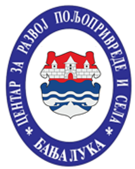 ЦЕНТАР ЗА РАЗВОЈ ПОЉОПРИВРЕДЕ И СЕЛАБАЊА ЛУКАЦЕНТАР ЗА РАЗВОЈ ПОЉОПРИВРЕДЕ И СЕЛАБАЊА ЛУКА